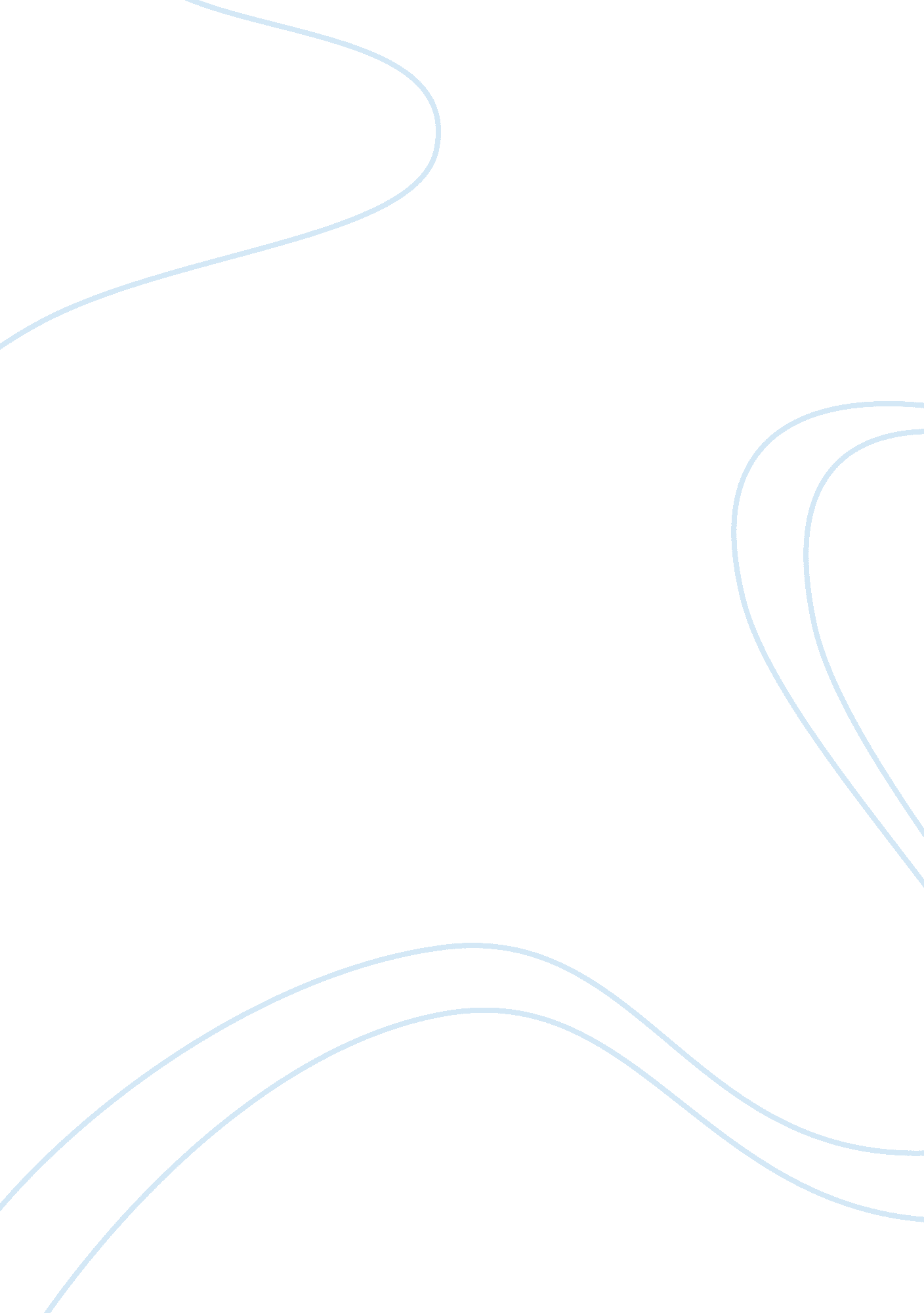 Epic vs. tragic – macbeth and odysseus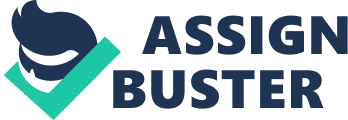 When different literary plants are examined similarities and differences are noticeable. This remains true in The Odyssey by Homer and The Tragedy of Macbeth by William Shakespeare. The Odyssey’s chief character is a brave soldier named Odysseus who faces many obstructions on his journey place. The Calamity of Macbeth includes a power obsessed male monarch with the name of Macbeth. Homer’s Odysseus and Shakespeare’s Macbeth comparison in their aspirations and their places in society. but they besides contrast due to the fact that Odysseus is an heroic poem hero and Macbeth is a tragic hero. Odysseus and Macbeth’s similar aspirations drive them to acquire what they want. In Odysseus’s instance it help him to return to his place. “ All hands on board ; / Come. clear the beach and no 1 taste/ The Lotus. or you lose your place of home” ( Part 1. 52-54 ) . Odysseus’s ambition leads him to understand that acquiring place is the most of import thing to concentrate on. This aspiration keeps Odysseus’s head on his end and drives him to finally return to Ithaca. Macbeth has the same aspiration when it comes to him making his end of everlastingly being king. “ We have scotched the serpent. non killed it” ( III. two. 13 ) . Macbeth is explicating how killing one adult male has non completed his program to guarantee his reign as male monarch. Macbeth’s aspiration drives him to kill anyone that stands in his manner of the throne. These work forces have opposite overall ends but the aspiration that drives them to their ends is virtually the same. Odysseus and Macbeth besides have great importance in their societies. Odysseus a male monarch and a brave soldier holds much importance to the people of Ithaca. “ Odysseus my Godhead among the remainder. / If he returned. if he were here to care for me. / I might be merrily renowned! ” ( Part 3. 116-118 ) . Here Odysseus’s married woman. Penelope. is doing it clear how this hero of the Trojan War and great male monarch of Ithaca is a great Godhead to his people. He is a brave soldier as is Macbeth and they both are male monarchs over their people. Before Macbeth’s ruin. he kills the Thane of Cawdor in a epic conflict. “ What he hath lost baronial Macbeth hath won” ( I. two. 67 ) . Macbeth is the male monarch of Scotland and starts off as a heroic and weather soldier. He is non the best leader but he still holds great importance. Both work forces portion their standings in society and the heroic acts they perform for their people. Odysseus and Macbeth are besides different because one is an heroic poem hero and the other a tragic hero. Odysseus. an heroic poem hero. protects his work forces throughout The Odyssey and continues to turn as a character. “ My faithful company/ Rested on their oars now. skining off/ The wax that I had laid thick on their ears ; / Then set me free” ( Part 2. 59-62 ) . At the beginning of the narrative you can see Odysseus’s crew is faithful and they stand by Odysseus demoing that he starts out as a great adult male and continues to come on. Odysseus and Macbeth are opposite because Odysseus grows throughout the work while Macbeth falls. Macbeth starts out as a great soldier but by the terminal he easy fades into an evil adult male. “ Will all great Neptune’s ocean wash this blood/ Clean from my manus? ” ( II. two. 60-61 ) . This marks the beginning of Macbeth’s ruin as he commits his first selfish slaying. Macbeth merely falls further as he continues to perpetrate these slayings merely to acquire him further in life. This difference is one of the most important as one character rises to go a better adult male and the other falls to his decease due to his deficiency of moral compass. Both of these of import characters. Odysseus and Macbeth. have their similarities and their differences. Their aspiration drives them to make their overall ends and their importance to their people remains similar. yet they are different because one is a tragic hero while the other an heroic hero. Comparing these to apparently different plants has allowed for many similarities and quite a few differences to come to visible radiation. 